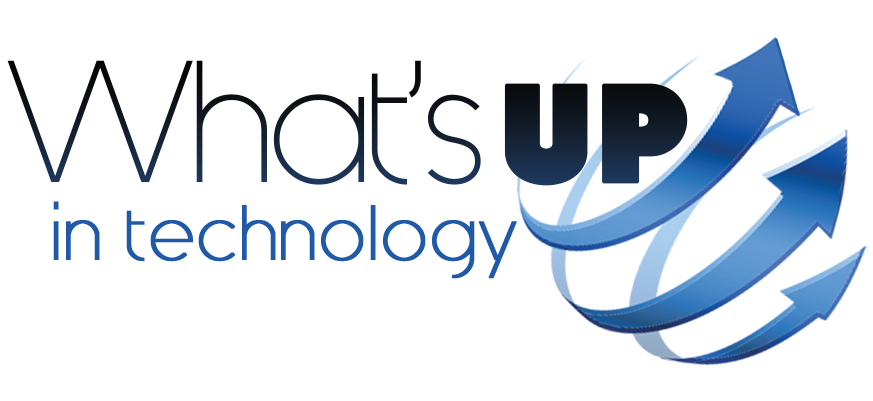 PC AND MACINTOSH KEYBOARD SHORTCUTS Most of us know a few keyboard shortcuts.  We have also been exposed to other shortcuts but forgotten the keystroke.  I am writing to provide a list of these shortcuts that you can get laminated at your office supply store.  I hope you will find these helpful.Operating System ShortcutsThe following are typical Windows keyboard shortcuts and their Macintosh equivalents that are specific to the Microsoft and Macintosh Operating Systems.Microsoft Office ShortcutsThe following are typical Windows keyboard shortcuts and their Macintosh equivalents that are specific to the Microsoft Office and Apple iWork office suites.Windows Internet Explorer / Safari Shortcuts The following are typical Windows keyboard shortcuts and their Macintosh equivalents that are specific to the Microsoft Internet Explorer and Apple Safari Web browsers.Printable Shortcuts FilesI have attached three files that you can print and have laminated at your favorite office supply store.   Print the two-page Operating System Shortcuts file in a two-sided format so you can laminate just one page (front and back) for the Operating Systems Shortcuts.The three files can be downloaded and printed by clicking on each of the links below:Operating System ShortcutsMicrosoft Office ShortcutsWindows Internet Explorer / Safari ShortcutsR. Wayne Pugh, MAI, FRICS, CCIM, CDEI, 225-802-5910, wayne@laappraisal.comActionWindowsMacintoshBackward deleteBACKSPACEDELETECapture whole screen to ClipboardPRINT SCREENCOMMAND+CONTROL+SHIFT+3Capture front most windowALT+PRINT SCREENCOMMAND+SHIFT+3Close active windowCONTROL+WCOMMAND+WCopy a file/folderCONTROL+ drag iconOPTION+ drag iconCopy to ClipboardCONTROL+CCOMMAND+CCreate an alias or shortcutMouse right-click, then select Create ShortcutSelect item, then COMMAND+LDelete to ClipboardCONTROL+XCOMMAND+XExit a dialog box without changesESCESCFind/SearchCONTROL+FCOMMAND+FForce exit from unresponsive applicationCONTROL+ALT+DELETECOMMAND+OPTION+ESCForward deleteDELETEDEL (Mac notebooks: Function (fn)+DELETE)View item information or propertiesALT+ENTERCOMMAND+ILog off Current UserWindows logo key +LCOMMAND+SHIFT+QMaximize windowCONTROL+F10CONTROL+F3, then UP ARROW or DOWN ARROW to select minimized windows on Dock, then ENTERMinimize windowsWindows logo key +MCOMMAND+MNew folderCONTROL+NCOMMAND+SHIFT+NOpen fileCONTROL+OCOMMAND+OPaste Clipboard contentCONTROL+VCOMMAND+VPrintCONTROL+PCOMMAND+PExit/quit programALT+F4COMMAND+QRename file/folderSelect item, then press F2Select item, then press ENTERSave fileCONTROL+SCOMMAND+SSelect all itemsCONTROL+ACOMMAND+ASelect more than one item in a list (noncontiguous)CONTROL, then click each itemCOMMAND, then click each itemSend items to Recycle Bin/TrashSelect items, then DELETESelect items, then COMMAND+DELETESend/receive e-mailCONTROL+KCOMMAND+KShut downWindows logo key +U+UCOMMAND+OPTION+CONTROL+Eject keySwitch to next windowCONTROL + F6COMMAND+~ (tilde)Switch to previous windowCONTROL+SHIFT+F6COMMAND+SHIFT+~ (tilde)Toggle through open applicationsALT+TABCOMMAND+TABType special charactersALT+ character keyOPTION+ character keyUndoCONTROL+ZCOMMAND+ZActionWindowsMacintoshAll CapsCONTROL+SHIFT+ACOMMAND+SHIFT+ABoldCONTROL+BCOMMAND+BExtend selection word leftCONTROL+SHIFT+LEFT ARROWOPTION+SHIFT+LEFT ARROWExtend selection word rightCONTROL+SHIFT+RIGHT ARROWOPTION+SHIFT+RIGHT ARROWFont menuCONTROL+DCOMMAND+D (Office) or COMMAND+T (iWork)ItalicCONTROL+ICOMMAND+IMove to beginning of current or previous wordCONTROL+LEFT ARROWOPTION+LEFT ARROWMove to end of current or next wordCONTROL+RIGHT ARROWOPTION+RIGHT ARROWMove to end of current lineCONTROL+ENDOPTION+ENDNew document, new e-mail message, and so onCONTROL+NCOMMAND+NUnderlineCONTROL+UCOMMAND+UBackALT+LEFT ARROW or BACKSPACECOMMAND+LEFT ARROW or DELETEFind word/phrase on a pageCTRL+FCOMMAND+FForwardALT+RIGHT ARROW or SHIFT+BACKSPACECOMMAND+RIGHT ARROW or SHIFT+DELETEBrowse to home pageALT+HOMECOMMAND+SHIFT+HOpen new browser windowCTRL+NCOMMAND+NOpen new tabCTRL+TCOMMAND+TPrint pageCTRL+PCOMMAND+PRefresh Web pageCTRL+RCOMMAND+RSwitch to next tabCTRL+TABCOMMAND+} (right brace)Switch to previous tabCTRL+SHIFT+TABCOMMAND+{ (left brace)Toggle full screenF11NoneIncrease text sizeCTRL+PLUS SIGN (+)COMMAND+PLUS SIGN (+)Reduce text sizeCTRL+MINUS SIGN (-)COMMAND+MINUS SIGN (-)ActionWindowsMacintosh